Расписание Псифеста® в Москве 30.10 – 03.11.2019 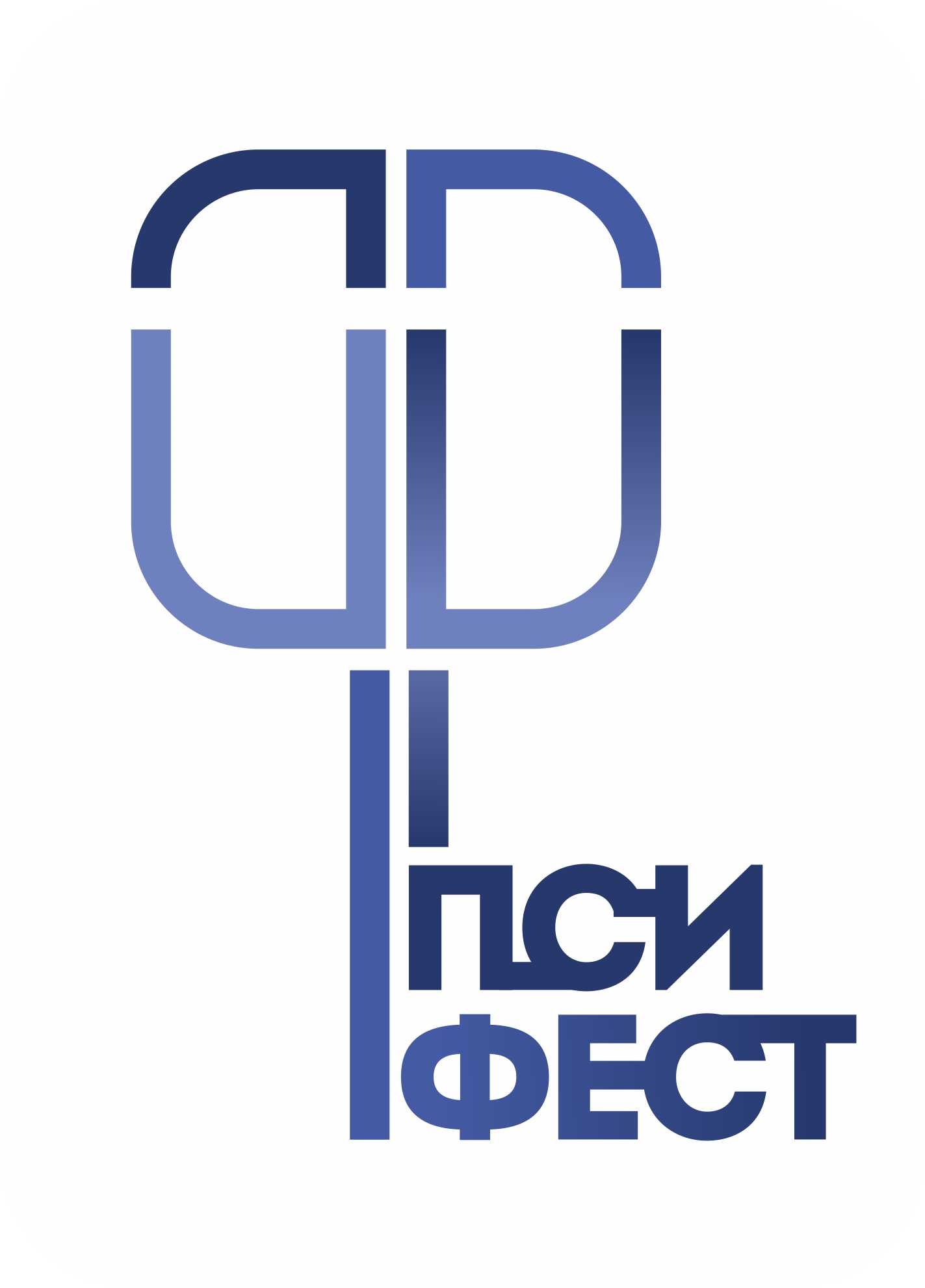 Внимание! Залы будут указаны после 10 октября. В расписании возможны небольшие изменения.30 октября (среда)30 октября (среда)30 октября (среда)30 октября (среда)30 октября (среда)30.10  ЛЕНТА 1 10.00-12.15Самарин «Дорожная карта психосоматоза»Линде «Любовь или зависимость»Фионина  «Тайм-менеджмент как часть жизни»V Общее собрание СРО «Союз психотерапевтов и психологов»30.10 ЛЕНТА 2 12.30 – 14.45Королева. «Достижение желаемых результатов через нейрографику..»Бурняшев «Свободно выбранные союзы»Собрание рабочего оргкомитета  Всемирного конгрессаV Общее собрание СРО «Союз психотерапевтов и психологов»30.10 ЛЕНТА 3 15.00 – 17.15Волошко «Дерево характера»Бревде «Браки заключаются на небесах»Иванов «Эффективная коммуникация и «трудные разговоры» Заседание комитета модальностей ОППЛ 30.10ЛЕНТА  417.30-19.45Макаров «Стихия денег»Соколовская «Любовь как терапия»Работа органов СРО «Союз психотерапевтов и психологов»Заседание комитета модальностей ОППЛ 31 октября  (четверг)31 октября  (четверг)31 октября  (четверг)31 октября  (четверг)31 октября  (четверг)31.10  ЛЕНТА 1 10.00-12.15Голгофская «Динамика человеческих отношений на этапах жизненного пути»Есельсон Экзистенциальная группа «Не могу расстаться с матерью»Странник «Оптимальная дистанция. Личные границы..».Хох «Психологические техники работы с несовершеннолетним суицидентом»31.10 ЛЕНТА 2 12.30-14.45Мироник –Аксенова «Первичный импульс. Встреча. Пара. Что до? Что после?"Никифорова «Терапия психосоматических состояний через образы   и архетипы Таро»Велисвет «Велисвет-метод: глубинная трансформационная психотерапия»Халфина«..Профилактика виктимного поведения подростков»31.10 ЛЕНТА 3 15.00-17.15Грушко «Люди как деревья»Антонова «Снятие стресса своими руками»Ковалева «Карта кризиса»Юсупова«Легенды Урала и эмоции судьбы», работа с МАК31.10ЛЕНТА 417.30-19.45Дорош «Работа с ранней травмой в EMDR»Чобану «Усин – модель пяти элементов и здоровье…»Сурина «Архетипический Театр Астродрамы»Слабинский, Воищева «Позитивная куклотерапия»1 ноября (пятница)1 ноября (пятница)1 ноября (пятница)1 ноября (пятница)1 ноября (пятница)01.11  ЛЕНТА 1 10.00-12.15Шапошниковы  «Скриптодрама — возможности применения» Есельсон «Исцеление от тяжелых болезней в нашей жизни и в жизни Елисея Пророка»Серебрякова «Процесс сепарации – этапы, сложности и радости»Сербина «Взаимосвязь с ранними детскими сновидениями и хроническими симптомами»01.11 ЛЕНТА 2 12.30-14.45Чекурина «Возможности песочной терапии в групповой работе» Прокопенко «Сексуальность»Коваленко «Голосотерапия»Секции конгресса 01.11 ЛЕНТА 3 15.00-17.15Макарова Г.А. «От пассивности к проактивности, технологии выхода из стресса»Приходченко «Групповая супервизия для представителей разных модальностей»Спокойная «4D-расстановки в краткосрочной терапии травмы и конфликта»Секции конгресса01.11ЛЕНТА  417.30-19.45Доморацкий «Психотерапия синдрома тревожного ожидания сексуальной неудачи у мужчин»Шаменков «Открытый диалог»Гринько«Специфическая интервенция в психодраматическом диалоге»Максимова «…Работа с блоками тела»2 ноября (суббота)2 ноября (суббота)2 ноября (суббота)2 ноября (суббота)2 ноября (суббота)02.11  ЛЕНТА 1 10.00-12.15Шильдебаева, Федотова «В поисках ресурса Рода»Макарова Е. VIP- «Вводный курс по личной терапии для представителей помогающих профессий»Коляева «Психотерапия кризисных состояний»02.11 ЛЕНТА 2 12.30-14.45Поспелова «Профилактика и коррекция созависимости методом ЦТП»Панюкова «Практическая сексология»Инвика «Энергия протеста: силы сказать НЕТ»02.11 ЛЕНТА 3 15.00-17.15Финько «Ситуационный коучинг и мотивация в консультации пациента»Румянцева, Федоряка «Межмодальная супервизия в четырехчастной парадигме»Романова «С кем быть «мы» или как выжить в конфликте лояльностей»02.11ЛЕНТА  417.30-19.45Кузовкин «Особенности и трудности начала клиентоцентрированной психотерапии»Зезюлинская «Творчество. Самопознание. Исцеление»Решетников «Трудности и типичные ошибки начала терапии»3 ноября (воскресенье)3 ноября (воскресенье)3 ноября (воскресенье)3 ноября (воскресенье)3 ноября (воскресенье)Игропрактики Минифест03.11  ЛЕНТА 1 10.00-12.15 Макаров «100 и 1 вариант семьи в современном мире»Агеева «Бессознательный язык тела женщины»Макарова Е. VIP- «Школа эффективности для психолога…»Минифест Доклады03.11 ЛЕНТА 2 12.30-14.45Румянцева "Тайное влияние ревности и зависти..»Швец «Ароматы как ресурс»Макарова Е.«Полимодальная супервизионная группа»Игры: Муравьева. Греков. «Игровая терапия взрослых»03.11 ЛЕНТА 3 15.00-17.15Печникова, Филиппова, Коланькова «Я и мое тело:…»Покровская «Профессиональный кризис и смена профессии 40+»Гаврюшин «Эффективная работа в команде»Игры: Первак «Коуч-помощь»,Горбачева «Освобождение и другие!03.11ЛЕНТА  417.30-19.45Лучкина, Широковских, Золотарева «На пути к родительству:…»Серебрякова Н. «Аромапсихология»Сенникова «Психодрама в работе с женской историей»Круглый стол Минифеста